Система профилактики терроризма (полезные ссылки на официальные сайты): - портал Национального антитеррористического комитета http://nac.gov.ru/;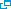 - сайт антитеррористической комиссии в Свердловской области http://nac.gov.ru/subekty-federacii/sverdlovskaya-oblast.html;- Национальный портал "Россия, Антитеррор" http://www.antiterror.ru/;- Антитерроризм детям (детский тележурнал "Спасайкин") http://spasay-kin.ru/;- сайт "Antiterror Today" http://antiterrortoday.com/;- сайт "Экстремизм.ру" http://www.ekstremizm.ru/;- сайт "Бастион" http://www.smi-antiterror.ru/;- сайт "Вымпел-В" http://vimpel-v.com/;- сайт "Антитеррор: Спецназ Российской Федерации" http://antiterror.sitecity.ru/index.phtml;- сайт "Азбука безопасности" – проект для взрослых и детей" http://azbez.com/;- сайт "Террору-НЕТ!" http://www.terrorunet.ru/;- сайт "Наука и образование против террора" http://scienceport.ru/;- Федеральный список экстремистских материалов https://minjust.ru/ru/extremist-materials;- сайты федеральных органов исполнительной власти http://www.gov.ru/main/ministry/isp-vlast44.html;- сайты исполнительных органов государственной власти Свердловской области http://midural.ru/100032/100124/. 